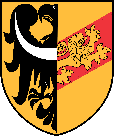 Załącznik nr 1 do wniosku o płatność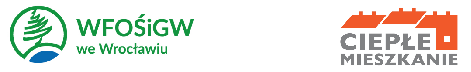                          Zestawienie dokumentów do wniosku o płatność w ramach Programu Priorytetowego „Ciepłe Mieszkanie” dla gminy Żórawinadata i podpis beneficjenta/pełnomocnikaUwaga: Przez dokumenty zakupu rozumiane są faktury lub inne równoważne dokumenty księgowe, potwierdzające nabycie materiałów, urządzeń lub usług.Imię i nazwiskonr umowy  UG.FZ.3050-2……………..Lp.Nazwa wystawcy dokumentu lub NIP wystawcy dokumentuPrzedmiot dokumentu -zgodnie z kategorią wydatków z wniosku o dofinansowanie	1Numer faktury lub innego równoważnego dokumentu księgowegoData wystawienia dokumentuKwota kosztu kwalifikowanego z dokumentu zakupu [zł]Dokument zakupu opłacony w całości(Tak/Nie)1234567sumasumasumasumasuma